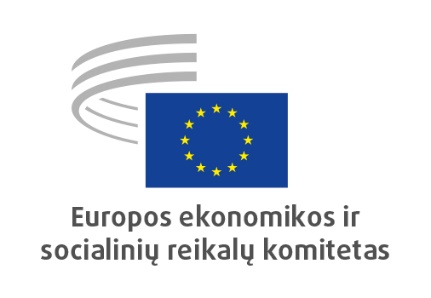 2022 m. liepos 5 d., BriuselisUŽIMTUMO, SOCIALINIŲ REIKALŲ IR PILIETYBĖS SKYRIUSEaSI ex-post vertinimas Dokumento esmėEESRKnurodo, kad šis vertinimas grindžiamas konsultacijomis su pilietinės visuomenės organizacijomis, kurios atstovauja darbdaviams, darbuotojams ir įvairių interesų asociacijoms, taip pat valdžios institucijoms penkiose pasirinktose ES šalyse (Austrijoje, Prancūzijoje, Vengrijoje, Italijoje ir Lietuvoje). Pranešime pateikiama suinteresuotųjų subjektų nuomonė apie EaSI programos nuoseklumą, veiksmingumą ir įtraukumą, visų pirma palyginti su kitomis ES ir nacionalinėmis iniciatyvomis ir (arba) programomis;praneša, kad dauguma respondentų:nurodė manantys, kad EaSI programa buvo sustiprinti tikslai ir veiksmų koordinavimas nacionaliniu ir ES lygmenimis užimtumo, socialinių reikalų ir įtraukties srityse;pabrėžė, kad svarbu siekti sinergijos ir užtikrinti papildomumą su kitomis Europos programomis ir fondais, ypač su ESF ir EŽŪFKP;teigė, kad nebuvo stabilių ir struktūruotų konsultacijų dėl EaSI programos įgyvendinimo;pabrėžė, kad trūksta patikimos ir struktūruotos informacijos apie programą ir kad administracinės procedūros siekiant gauti programos išteklių atrodo sudėtingos ir biurokratinės;rekomendavo geriau teikti informaciją apie programą pilietinei visuomenei, supaprastinti administracines procedūras finansavimui gauti, taip pat siūlė, kad nacionalinės ir vietos valdžios institucijos vykdytų pagal EaSI programą finansuojamų veiksmų ex ante ir ex post stebėseną ir vertinimą;pabrėžė, kad nacionalines valdžios institucijas reikia skatinti nustatyti galimą EaSI programos ir kitų Europos ir nacionalinių programų sinergiją;rekomendavo organizuoti struktūrines konsultacijas su pilietinės visuomenės organizacijomis Europos, nacionaliniu ir vietos lygmenimis visais EaSI įgyvendinimo etapais (bendras projektavimas, įgyvendinimas, vertinimas ir stebėsena), įskaitant keitimąsi gerąja patirtimi ir tarptautine patirtimi. Toks vaidmuo turėtų būti suteiktas nacionaliniams informacijos centrams;nurodė, kad siekiant pagerinti informavimą ir komunikaciją apie programą, reikėtų geriau pasitelkti socialines medijas ir kitas priemones, būtent ad hoc internetinius seminarus ir Europos Komisijos atstovų faktų nustatymo misijas.BENDROSIOS RINKOS, GAMYBOS IR VARTOJIMO SKYRIUSEuropos lustų aktasDokumento esmėEESRKpalankiai vertina Europos Komisijos tikslą – stiprinti puslaidininkių ekosistemą, gerokai padidinti atsparumą ir tiekimo saugumą bei sumažinti priklausomybę nuo išorės;rekomenduoja laikytis visapusiško požiūrio, kuris visų pirma būtų grindžiamas novatoriška puslaidininkių ekosistema. Konkretūs mikroelektronikai keliami reikalavimai ateityje bus vis labiau diferencijuoti ir lustų srityje reikės priimti kaip niekad įvairių pasiūlymų, kurie turėtų perversminį poveikį ir būtų novatoriški, neatsižvelgiant į lustų dydį;ragina Komisiją sukonkretinti savo investicijų planus, ypač atsižvelgiant į tai, kaip bus finansuojamos investicijos. Siekiant ilgainiui sumažinti puslaidininkių trūkumą, svarbūs veiksniai yra žaliavų prieinamumas, galimybė naudotis mokslinių tyrimų ir plėtros infrastruktūra, intelektine nuosavybe ir technologinėmis žiniomis ir kvalifikuotos darbo jėgos prieinamumas. Šiam tikslui pasiekti reikalingos privačios investicijos ir didelė viešojo sektoriaus parama;yra įsitikinęs, kad siekiant užtikrinti atvirą strateginį savarankiškumą reikia stiprinti Europos puslaidininkių ekosistemą. Puslaidininkių vertės grandinė yra viena iš labiausiai globalizuotų vertės grandinių. Ypač pažeidžiamiems (dėl geopolitinių priežasčių arba dėl jų strateginės svarbos) technologijų segmentams reikėtų teikti būtiną paramą.Europos puslaidininkių ekosistemaDokumento esmėEESRKpalankiai vertina užmojį didinti Europos pramonės atsparumą ir stiprinti vietos puslaidininkių pramonę;pabrėžia, kad lustų segmentams, nuo kurių yra priklausoma dabartinė Europos pramonė, turėtų būti taikomos papildomos ir konkrečios priemonės, kad jie taptų atsparesni krizėms. Tai ne tik sustiprins ir padės modernizuoti esamą puslaidininkių gamybos pramonę Europoje, bet ir bus naudinga nuo lustų priklausančioms Europos apdirbamosios pramonės šakoms, nes padidės tiekimo saugumas;pabrėžia, kad Komisija, valstybės narės ir pramonės atstovai turėtų kartu aptarti, kaip įvairinti tiekimo šaltinius ir ypač klausimą, kaip kuriant pramoninę žiedinę ekonomiką geriau perdirbti svarbiausiąsias mikroelektronikos žaliavas;atkreipia dėmesį į tai, kad Europos Sąjungos lustų strategija visų pirma turėtų neapsiriboti vien procesoriais, o apimti visų tipų integrinius grandynus, taip pat pasyviuosius komponentus, pakavimo medžiagas ir mašinų gamybą. Komisijos pristatytas principas „iš laboratorijų į gamyklas“ yra nepakankamas, nes vertės grandinė gamyba nesibaigia;palankiai vertina tai, kad Lustų akte daug dėmesio skiriama įgūdžiams ir kvalifikacijai. Tikslinės viešosios investicijos į pirminį ir tolesnį mokymą ir apskritai į kvalifikacijos įgijimą ir perkvalifikavimą yra ypač svarbios siekiant sėkmingos žaliosios pertvaros ir skaitmeninės transformacijos. Tačiau labai daug dėmesio skiriama aukštos kvalifikacijos darbuotojams ir ypač susikoncentruojama į antrosios pakopos studijų programas. Tai, be abejo, labai svarbu, norint, kad technologinė pažanga pereinant prie < 10 nm puslaidininkių segmento vyktų sėkmingai. Tačiau nereikėtų pamiršti, kad siekiant pagerinti lustų ekosistemos įsitvirtinimą pramonėje svarbu sudaryti palankesnes sąlygas ir tiems darbuotojams, kurie nelaikomi aukštos kvalifikacijos darbuotojais.Lustų bendroji įmonėDokumento esmėEESRKpritaria strateginiam tikslui padidinti Europos puslaidininkių ekosistemos pajėgumą ir sutinka, kad Europa turi pritraukti investicijų, kad galėtų projektuoti ir gaminti pažangiausius lustus, tačiau mano, kad pajėgumas būtų geriau užtikrintas, jei Europos tyrėjai, inžinieriai ir kvalifikuota darbo jėga būtų skatinami likti Europoje;mano, kad Komisija turėjo bent jau pateikti išmaniąją dinaminio modeliavimo matricą, kuri padėtų teisės aktų leidėjams ir pilietinei visuomenei numatyti galimą pasiūlymo poveikį;mano, kad intelektinė nuosavybė yra toks svarbus elementas, leidžiantis kompensuoti ES novatorių investicijas ir mokslinių tyrimų pastangas, tuo pat metu tenkinant vykdytojų ir (arba) naudotojų poreikius, sudaryti sąlygas diegti inovatyvius puslaidininkius ir sukurti tvirtą moderniausią Europos lustų ekosistemą, kad ji turėtų būti paminėta pasiūlymo nuostatose, o ne tik aiškinamajame memorandume, kuris neturi teisiškai privalomo poveikio.Skaitmeninio dešimtmečio principai. Skaitmeninės teisės ir principaiDokumento esmėEESRKmano, kad Skaitmeninio dešimtmečio kelias ir Skaitmeninių teisių ir principų deklaracija yra labai svarbios priemonės sudarant palankesnes sąlygas visuomenės ir ekonomikos skaitmeninei transformacijai;laikosi nuomonės, kad skaitmeninės teisės kyla iš esamų pagrindinių teisių ir yra jomis apibrėžiamos kaip ES vertybių ir principų dalis;mano, kad deklaracija turėtų būti naudinga visam darniam vystymuisi ir kad siekiant remti ekonomikos atsigavimą ir augimą Europoje labai svarbu spręsti skaitmeninių įgūdžių, skaitmeninės infrastruktūros, skaitmeninio verslo ir skaitmeninių viešųjų paslaugų klausimus. Rusijos ir Ukrainos karas dar labiau išryškino būtinybę tobulinti dezinformacijai atpažinti ir su ja kovoti reikalingus žmonių įgūdžius ir priemones;pažymi, kad deklaracijos projekte aprašyti skirtingi principai ir teisės daugeliu atžvilgių iš dalies sutampa, o sumaišius principus ir teises sunku suvokti turinio esmę;mano, kad deklaracijoje turėtų būti pripažinti sunkumai, su kuriais susiduria įmonės, ypač MVĮ, prisitaikydamos prie skaitmeninio pasaulio;atkreipia dėmesį į iššūkį išvengti skaitmeninės atskirties, susijusios su senėjančių ir kaimo gyventojų galimybėmis naudotis viešosiomis ir privačiomis paslaugomis;pabrėžia principų, susijusių su ryšiais, įgūdžiais ir saugumu, kurie yra labai svarbūs tiek piliečiams ir įmonėms, tiek ir bendram ekonomikos ir visuomenės vystymuisi, svarbą.Duomenų aktasDokumento esmėEESRKpalankiai vertina Duomenų akto reglamentą ir pabrėžia būtinybę jį įgyvendinti nediskriminuojant asmenų, kuriems sunku gauti prieigą prie interneto ir duomenų;mano, kad asmens duomenų, skaitmeninės tapatybės ir privatumo apsauga turėtų būti laikoma esminiu duomenų valdymo aspektu, tiesiogiai susijusiu su pagarba žmogaus orumui ir pagrindinėms teisėms. Todėl, siekiant užtikrinti aiškią sinergiją su žaliojo kurso rodikliais ir darnaus vystymosi tikslais reikia užtikrinti įvairių tiekimo grandinių veiklos rūšių atsekamumą, sąveikumą ir daugiarūšiškumą;mano, kad svarbu užtikrinti saugos ir etikos standartų laikymąsi, įvairias ir pakankamas duomenų funkcionalumo sąlygas, kibernetinio saugumo procedūras ir tinkamą duomenų saugojimą ES teritorijoje, darant prielaidą, kad asmenys turėtų kontroliuoti savo generuojamus duomenis pagal strateginio savarankiškumo ir technologinio nepriklausomumo tikslus;mano, kad aktualu ir svarbu užtikrinti sąžiningą konkurenciją ir teisingą išlaidų bei pridėtinės vertės paskirstymą duomenų tiekimo grandinėje, apimančioje visus subjektus;siūlo išplėsti siūlomo reglamento taikymo sritį, kad jis būtų taikomas visiems fiziniams gaminiams, kurie gauna, generuoja ar renka duomenis apie savo veikimą, naudojimą ar aplinką ir kurie gali perduoti tuos duomenis per viešai prieinamą elektroninių ryšių paslaugą;mano, kad naudotojai ir duomenų gavėjai turėtų turėti laisvą prieigą prie duomenų, kurie yra būtini susietųjų gaminių ir susijusių paslaugų veikimui, remontui ar aptarnavimui. Tai apimtų visus pirminius duomenis ir metaduomenis, taip pat kitus atitinkamus sutvarkytų, patikslintų ar agreguotųjų duomenų rinkinius.ŽEMĖS ŪKIO, KAIMO PLĖTROS IR APLINKOS SKYRIUSFluorintų dujų reglamento peržiūraDokumento esmėEESRKpalankiai vertina naują Komisijos pasiūlymą dėl fluorintų dujų kaip žingsnį teisinga linkme, tačiau mano, jog įmanoma užmojus padidinti dar labiau, kad ES išlaikytų pasaulinę lyderystę klimato politikos veiksmų srityje;mano, kad patobulinus dabartinį Komisijos pasiūlymą atsiveria papildoma galimybė gerokai sumažinti tiesioginį poveikį klimatui skatinant natūralius sprendimus, turinčius mažą visuotinio atšilimo potencialą, užuot toliau naudojant hidrofluorangliavandenilius, turinčius didelį visuotinio atšilimo potencialą;todėl pritaria tam, kad po 2030 m. būtų uždrausta šilumos siurbliams, patalpų oro kondicionieriams, aušintuvams ir šaldymo įrenginiams naudoti visus aušalus, kurių VAP yra didesnis nei 5. Šis draudimas perduoda aiškią žinią rinkai, jį lengva įgyvendinti administraciniu požiūriu ir jo apėjimo rizika yra maža;primygtinai rekomenduoja derinti plano „REPowerEU“ užmojį su laipsnišku fluorintų dujų atsisakymu ir siekti, kad būtų naudojami kuo mažesnio VAP aušalai, ypač šilumos siurbliams;mano, kad nuogąstavimai dėl rinkos užsikimšimo šiame sektoriuje yra nepagrįsti, nes didės pramonės gamybos pajėgumai, kurie daugiausia bus grindžiami natūraliais aušalais. ES neabejotinai turi galimybę šiuo atveju parodyti pavyzdį, kaip nustatomi pasauliniai žalieji standartai;mano, kad dabartinis kvotos mokestis yra per mažas, ir ragina sukurti mechanizmą, kuris leistų padidinti pajamas iš kvotų pardavimo. Šios pajamos galėtų būti skiriamos muitiniam tikrinimui valstybėse narėse stiprinti, padėti diegti mažo VAP alternatyvas ir užtikrinti pakankamą atitinkamos įrangos montuotojų paruošimą;mano, kad labai svarbu patenkinti mokymo apie HFC alternatyvas poreikius. Kvalifikuoti techniniai darbuotojai, taip pat kvalifikacijos, sertifikavimo ir registravimo sistemos yra labai svarbūs skatinant naudoti mažo VAP natūralius aušalus.Reglamento dėl ozono sluoksnį ardančių medžiagų persvarstymasDokumento esmėEESRKpalankiai vertina Komisijos pasiūlymą dėl Reglamento dėl ozono sluoksnį ardančių medžiagų persvarstymo siekiant pagerinti jo struktūrą ir padidinti užmojų mastą, kad būtų pasiekti žaliojo kurso tikslai ir kartu būtų užtikrinta kuo didesnė piliečių apsauga nuo toksiškų, vėžį sukeliančių medžiagų;pabrėžia, jog svarbu, kad pagrindinės Reglamento dėl ozono sluoksnį ardančių medžiagų ir Fluorintų dujų reglamento nuostatos derėtų tarpusavyje (pvz., dėl muitų kontrolės, nuotėkio taisyklių ir apibrėžčių);pasisako už skaidrią visuotinę stebėsenos sistemą, taikomą visose ES valstybėse narėse. Atsižvelgiant į tai, kad šiuo metu ES yra šios srities lyderė, šią sistemą turėtų būti nesudėtinga įdiegti ir už ES ribų;ragina kuo labiau sumažinti draudimų išimčių skaičių, o nuo draudžiamų medžiagų sąrašo leisti nukrypti tik išskirtiniais ir būtinais atvejais. Išimtiniais atvejais leidžiamas medžiagų naudojimas turi būti griežtai kontroliuojamas;ragina skubiai imtis veiksmų, kad valstybėse narėse būtų priimti veiksmingi teisės aktai, kuriais būtų užkirstas kelias OAM nuotėkiui, kad nekiltų pavojus atmosferos aplinkai ir gyventojų gyvenimo sąlygoms;rekomenduoja, kad esamoje įrangoje, putose ir kituose produktuose esančių OAM, kurios dar neišmestos į atmosferą, tvarkymas turėtų būti atliekų tvarkymo sistemos dalimi, nes šioje srityje jau yra nustatytos bendrosios politikos kryptys, teisės aktai ir reguliavimas, taikomas specifinių atliekų srautams. Kadangi tai yra didžiulis iššūkis, ypač besivystančioms šalims, ES privalo rasti įgyvendinamus sprendimus ir sukurti tinkamą teisinę sistemą;reiškia susirūpinimą, kad OAM skirtų naudoti kaip žaliavas kiekybiniai apribojimai buvo visiškai atmesti. Su naudojimu žaliavoms susijusių išimčių susiaurinimas naujajame reglamente duoda įvairialypės naudos aplinkai. Dėmesys turėtų būti sutelktas į aplinką tausojančias alternatyvas.Atlanto tunų apsauga (ICCAT)EESRK mano, kad tikslinga ir būtina į ES teisę perkelti Tarptautinės Atlanto tunų apsaugos komisijos (ICCAT) priimtas rekomendacijas.Europos žemės ūkio fondas kaimo plėtrai / UkrainaDokumento esmėRusijos invazija į Ukrainą daro didelį neigiamą poveikį ES žemės ūkio ir žemės ūkio maisto produktų sektoriui. Todėl EESRK palankiai vertina Europos Komisijos pasiūlytą naują papildomą pagalbos priemonę. Komitetas mano, kad ji tikrai būtina, ir ragina Europos institucijas skubiai ją patvirtinti.Karas Ukrainoje patvirtina geostrateginį žemės ūkio maisto produktų sektoriaus pobūdį ir būtinybę užtikrinti Europos Sąjungos apsirūpinimo maistu saugumą. Todėl paramos priemonės ūkių ir žemės ūkio maisto produktų MVĮ grynųjų pinigų srautams yra būtinos siekiant užtikrinti jų ekonominį išlikimą šiuo nauju krizės, kuri kilo po COVID-19 pandemijos, laikotarpiu.Tačiau EŽŪFKP biudžetas jau naudojamas esamiems finansavimo poreikiams ir vidutinės trukmės bei ilgalaikiams įsipareigojimams. Jis neturėtų būti naudojamas neatidėliotinoms priemonėms finansuoti. Be to, atsižvelgiant į tai, kad kai kurios ES jau išnaudojo joms skirtas EŽŪFKP lėšas arba jas naudoja, EESRK taip pat mano, kad Europos Komisija turėtų nustatyti kitą, su BŽŪP nesusijusį finansavimo šaltinį šiai priemonei įgyvendinti ir neapriboti EŽŪFKP finansavimo galimybių ateinančiais metais.Be to, atsižvelgdamas į išskirtines aplinkybes ir būtinybę greitai reaguoti, Komitetas mano, kad Komisija turėtų sutrumpinti paramos išmokėjimo terminą ir supaprastinti paramos gavėjų tinkamumo kriterijus.IŠORĖS SANTYKIŲ SKYRIUSNaudojimasis migrantais kaip įrankiaisDokumento esmėEESRKpritaria sąvokos „hibridinė grėsmė“ apibrėžčiai ir pažymi, kad reikia atsako, kuris apimtų ne tik tarptautinius santykius, bet ir atitiktų ES žmogaus teisių rėmimo, migrantų apsaugos ir teisės į prieglobstį politiką;mano, kad siekiant bendrai valdyti krizes, turėtų būti stiprinamos visos valstybių narių, ES institucijų ir agentūrų bendradarbiavimo priemonės. Reikia toliau laikytis valstybių narių solidarumo, be kita ko atsižvelgiant į Migracijos ir prieglobsčio pakto svarbą sienų kontrolei ir antrinio judėjimo prevencijai;taip pat pažymi, kad reglamente, kuriuo sprendžiamos instrumentalizavimo problemos migracijos ir prieglobsčio srityje, siekiama kovoti su tam tikros valstybės vykdomu naudojimusi migrantais kaip įrankiais, reikėtų numatyti solidaraus atsakomybės paskirstymo valstybėms narėms mechanizmus, įskaitant greitas perkėlimo procedūras, atitinkančias krizės sunkumą;pabrėžia, kad siūlomame reglamente turėtų būti nustatyti teisiniai įsipareigojimai reaguoti į ekstremaliąsias situacijas ir užtikrinti migrantų apsaugos teises remiantis tarptautiniais įsipareigojimais ir ES teise. Konkrečiai kalbant, valstybių narių teisės aktuose, kuriais siekiama įveikti dabartinę krizę ir užkirsti kelią būsimoms krizėms, turi būti gerbiamos pagrindinės ir ES teisės;mano, kad Baltarusijos atvejis nėra pirmas bandymas pasinaudoti migrantais kaip įrankiais. Atsakas turi būti ryžtingesnis nei ankstesnių krizių metu ir turi padėti išvengti priklausomybės nuo trečiųjų šalių politinių sprendimų, nesuderinamų su ES principais;mano, kad bet kokios nuostatos, leidžiančios nukrypti nuo standartinių priėmimo ir prieglobsčio procedūrų, turėtų būti suderintos su konkrečiomis apsaugos priemonėmis ir turėtų būti išsaugotas negrąžinimo principas;pabrėžia, kad visais veiksmais, kuriais siekiama užkirsti kelią šiai hibridinei grėsmei, visada turi būti užtikrinama, kad migrantams būtų teikiama humanitarinė pagalba pagal ES teisės aktus, ypač siekiant remti pažeidžiamus asmenis. Humanitarinėms pilietinės visuomenės organizacijoms turėtų būti suteikta galimybė teikti pagalbą nukentėjusiose vietovėse ir jos neturėtų būti baudžiamos už savo solidarumo veiksmus;atkreipia dėmesį į tai, kad kovojant su dezinformacija ir melagingomis naujienomis, kuriomis siekiama pritraukti migrantus prie ES sienos, būtina užtikrinti didžiausią veiksmų laisvę nepriklausomai žiniasklaidai, informuojančiai apie padėtį. Komisija turi skirti prekiautojų žmonėmis naudojamas komunikacijos priemones ir migrantų tarpusavyje naudojamas komunikacijos priemones, kad pastarieji nebūtų kriminalizuojami.Susitarimo dėl JK išstojimo iš ES įgyvendinimas ir vykdymo užtikrinimasDokumento esmėEESRKpripažįsta, kad siūlomu reglamentu ES Komisijai suteikiami įgaliojimai priimti ir taikyti tam tikras priemones dėl Sąjungos naudojimosi turimomis teisėmis įgyvendinant Susitarimą dėl JK išstojimo iš ES ir ES ir JK prekybos ir bendradarbiavimo susitarimą;pripažįsta, kad šių susitarimų šalys yra tik Jungtinė Karalystė ir Sąjunga; todėl sutinka, kad visiškai tinkama bet kokių veiksmų imtis Sąjungos lygmeniu ir, kaip numatyta siūlomame reglamente, taikyti komiteto procedūrą;pritaria tam, kad Sąjungai reikalinga lanksti ir veiksminga procedūra tuo atveju, jei Jungtinė Karalystė nesilaikytų Susitarimo dėl išstojimo ir (arba) Prekybos ir bendradarbiavimo susitarimo;sutinka, kad komiteto procedūros taikymas, kaip būdas suteikti Komisijai įgaliojimus priimti ir taikyti tam tikras priemones, kai atitinkami susitarimai pažeidžiami arba jų nesilaikoma, yra visiškai pagrįstas ir atitinka proporcingumo ir subsidiarumo principus, kurie neišvengiamai lemia ES veiksmus;palankiai vertina pasiūlymą atlikti reglamento peržiūrą praėjus penkeriems metams nuo jo įsigaliojimo ir pažymi, kad tai dera su atitinkamomis svarstomų susitarimų nuostatomis;pritaria siūlomam reglamentui; be to, laikosi nuomonės, kad tai yra puikus tarpinstitucinis kompromisas, skirtas visiems galimiems Susitarimo dėl išstojimo ir (arba) Prekybos ir bendradarbiavimo susitarimo pažeidimo arba nesilaikymo atvejams.EESRK rezoliucija „Ukraina – nuo pagalbos iki atstatymo“. Europos pilietinės visuomenės pasiūlymaiDokumento esmėEESRK ragina Europos Vadovų Tarybą suteikti Ukrainai ES narystės siekiančios šalies kandidatės statusą nepakenkiant jau pradėtam Vakarų Balkanų šalių stojimo į ES procesui. EESRK pritaria tam, kad būtų įdiegta laipsniškos integracijos etapų sistema, grindžiama acquis communautaire įgyvendinimu.Pilietinė visuomenė reagavo greitai ir veiksmingai, o tai lėmė precedento neturintį piliečių susitelkimą. Humanitarinei pagalbai skirtos lėšos turi būti padidintos ir turėtų būti išmokamos tiesiogiai remiant pilietinės visuomenės organizacijas (PVO). Specializuotos NVO kartu su PVO turėtų realiai dalyvauti programuojant ir stebint ES ir nacionalinę humanitarinę pagalbą.Komitetas ragina pabėgėliams suteikti tokias pačias teises kaip ir ES piliečiams sveikatos priežiūros ir patekimo į darbo rinką srityse (kvalifikacijų pripažinimas, galimybė naudotis įdarbinimo agentūrų paslaugomis, kalbų kursai, sveikatos priežiūros ir švietimo sistemos). Socialiniai partneriai, pasitelkdami kolektyvines derybas ir ad hoc priemones, gali padėti integruoti darbuotojus ir užkirsti kelią jų išnaudojimui ir socialiniam dempingui. Komitetas ypač pabrėžia PVO vaidmenį apsaugant ir reintegruojant pažeidžiamas grupes.Siekiant užkirsti kelią visiškam Ukrainos ekonomikos sugriovimui, reikalinga skubi Europos ir tarptautinė finansinė pagalba. Finansinė parama turi būti teikiama siekiant remti MVĮ, ūkininkus, Ukrainos pilietinę visuomenę, įskaitant darbdavių organizacijas ir profesines sąjungas, kad jos galėtų visapusiškai veikti karo metu. Atstatymo pastangos turi būti grindžiamos inovacijomis. Pilietinės visuomenės organizacijos turi aktyviai dalyvauti siekiant užtikrinti, kad būtų įgyvendintos teisinės valstybės reformos, vykdoma kova su korupcija ir žalioji bei skaitmeninė pertvarka.Komitetas ragina valstybes nares ir ES institucijas imtis reikiamų priemonių, kad būtų pažabota pernelyg didelė spekuliacija biržos prekėmis, padidintas rinkos skaidrumas ir laikinai pašalintos visos žemės ūkio prekių importo kliūtys siekiant sušvelninti maisto kainų krizę.Ilgalaikė EESRK istorija ir ryšiai su Ukrainos pilietinės visuomenės organizacijomis padeda išlaikyti atvirus kanalus ir sudaryti sąlygas dalyvauti integracijos į ES procese. Tai skatina ES ir Ukrainos jaunimo organizacijų partnerystę. EESRK įsipareigoja stiprinti bendradarbiavimą ir mainus su Ukrainos pilietinės visuomenės organizacijomis ir toliau propaguoti ES solidarumą ir dosnumą Ukrainos atžvilgiu.PRAMONĖS PERMAINŲ KONSULTACINĖ KOMISIJAEuropos baldų pramonės atsigavimas pereinant prie novatoriškos, žaliosios ir žiedinės ekonomikosDokumento esmėEESRKpabrėžia, kad derama ekonomikos augimo, tvarumo ir socialinės gerovės pusiausvyra yra tinkamas ES baldų sektoriaus ateities tikslas;pritaria tam, kad būtų užtikrinta visų importuojamų baldų gaminių atitiktis ES taisyklėms, įskaitant įpareigojimus teikti informaciją vartotojams, ir ragina į išsamaus patikrinimo procedūras įtraukti žmogaus teises, visapusiškai laikantis TDO konvencijų dėl žmogaus ir darbuotojų teisių;mano, kad nepaprastai svarbu plėsti ir modernizuoti miškų infrastruktūrą ir jos tvarumą ir gerinti įgūdžius ir technologijas;laikosi nuomonės, kad medienos žaliavos eksportas ekonominiu požiūriu neturi jokios prasmės, ir ragina imtis prekybos apsaugos priemonių, kuriomis siekiama apsaugoti vietos baldų gamintojus;ragina valstybes nares nutraukti subsidijas ir kitas paskatas medienos deginimui energijai gaminti ir propaguoti kaskadinio naudojimo principą;ragina sumažinti arba panaikinti tarifus importuojamoms pirminėms ir antrinėms medienos žaliavoms ir prašo prekybos susitarimuose stiprinti tvarumo kriterijus, įskaitant patikros kriterijus, susijusius su darbo sąlygomis, asociacijų laisve ir teisingu elgesiu su darbuotojais, ir primygtinai ragina į išsamaus patikrinimo procedūras įtraukti žmogaus teises, visapusiškai laikantis TDO konvencijų dėl žmogaus ir darbuotojų teisių;ragina užtikrinti tvarias ir visiškai perdirbamas pakuotes ir persvarstyti Direktyvą 94/62/EB dėl pakuočių ir pakuočių atliekų;mano, kad reikia užtikrinti greitą perėjimą nuo linijinio medžiagų ir energijos srauto prie žiedinio modelio;mano, jog labai svarbu, kad baldų gamintojai savo gaminius projektuotų taip, kad būtų galima susigrąžinti jų vertę ir sudaryti palankesnes sąlygas jų pakartotiniam panaudojimui, taisymui, atnaujinimui ir perdirbimui;ragina skatinti investicijas į įgūdžių, dizaino, kūrybiškumo ir vertės grandinės plėtojimą ir sudaryti geresnes galimybes baldų gamintojams naudotis mokslinių tyrimų, plėtros ir inovacijų finansavimo programomis;ragina sukurti Europos platformą, kurioje dalyvautų atitinkami suinteresuotieji subjektai ir kuri skatintų baldų verslo plėtrą._____________570-oji PLENARINĖ SESIJA2022 m. birželio 15–16 d.PRIIMTŲ NUOMONIŲ IR REZOLIUCIJŲ IR KITOMS INSTITUCIJOMS PERDUOTŲ INFORMACINIŲ PRANEŠIMŲ SANTRAUKAŠį dokumentą visomis oficialiosiomis kalbomis rasite EESRK interneto svetainėje adresuhttps://www.eesc.europa.eu/lt/our-work/opinions-information-reports/plenary-session-summariesVisas minimas nuomones rasite EESRK interneto svetainėje adresuhttps://dmsearch.eesc.europa.eu/search/opinionPranešėjaCinzia Del Rio (Darbuotojų gr., IT)Nuoroda Vertinimo pranešimasEESC-2021-00627-00-00-REKontaktiniai duomenysValeria AtzoriTel.:00 32 2 546 87 74E. paštasValeria Atzori@eesc.europa.euPranešėjasHeiko Willems (Darbdavių gr., DE)Nuoroda COM(2021) 45 finalEESC-2021-01353-00-00-ACKontaktiniai duomenysSilvia StaffaTel.:00 32 2 546 83 78E. paštasSilvia.Staffa@eesc.europa.euPranešėjasDirk Bergrath (Darbuotojų gr., DE)Nuoroda COM(2021) 46 finalEESC-2021-01354-00-00-ACKontaktiniai duomenysSilvia StaffaTel.:00 32 2 546 83 78E. paštasSilvia.Staffa@eesc.europa.euPranešėjasStoyan Tchoukanov (Pilietinės visuomenės organizacijų grupė, BG)Nuoroda COM(2022) 47 finalEESC-2022-01361-00-00-ACKontaktiniai duomenysSilvia StaffaTel.:00 32 2 546 83 78E. paštasSilvia.Staffa@eesc.europa.euPranešėjasPhilip von Brockdorff (Darbuotojų grupė, MT)BendrapranešėjėVioleta Jelić (Darbdavių grupė, HR)Nuoroda COM(2022) 27 final ir tiriamoji nuomonė ES Tarybai pirmininkausiančios Čekijos prašymuEESC-2022-00552-00-00-ACKontaktiniai duomenysSilvia StaffaTel.:00 32 2 546 83 78E. paštasSilvia.Staffa@eesc.europa.euPranešėjasMarinel Dănuț Mureşan (Darbdavių gr., RO)BendrapranešėjisMaurizio Mensi (Pilietinės visuomenės organizacijų grupė, IT)Nuoroda COM(2022) 68 finalEESC-2022-00850-00-00-ACKontaktiniai duomenysKontaktiniai duomenysSilvia StaffaSilvia StaffaTel.:00 32 2 546 83 7800 32 2 546 83 78E. paštasSilvia.Staffa@eesc.europa.euSilvia.Staffa@eesc.europa.euPranešėjasKęstutis Kupšys (Pilietinės visuomenės organizacijų grupė, LT)Kęstutis Kupšys (Pilietinės visuomenės organizacijų grupė, LT)Nuoroda COM(2021) 150 finalEESC-2021-01946-00-00-ACKontaktiniai duomenysUlrike MeissnerTel.:00 32 2 546 94 66E. paštasUlrike.Meissner@eesc.europa.euPranešėjasJacob Plat (Darbuotojų grupė, NL)Nuoroda COM(2022) 151 finalEESC-2022-01947-00-00-ACKontaktiniai duomenysUlrike MeissnerTel.:00 32 2 546 94 66E. paštasUlrike.Meissner@eesc.europa.euPranešėjasFrancisco Javier Garat Pérez (Pilietinės visuomenės organizacijų grupė, ES)Nuoroda COM(2022) 171 finalEESC-2022-00101-00-00-ACKontaktiniai duomenysArturo IniguezTel.:00 32 2 546 87 68E. paštasArturo.Iniguez@eesc.europa.euPranešėjasArnold Puech D’Alissac (Darbdavių gr., FR)Nuoroda COM(2022) 242 finalEESC-2022-02797-00-00-ACKontaktiniai duomenysArturo IniguezTel.:00 32 2 546 87 68E. paštasArturo.Iniguez@eesc.europa.euPranešėjasStefano Palmieri (Darbuotojų grupė, IT)BendrapranešėjisPietro Vittorio Barbieri (Pilietinės visuomenės organizacijų grupė, IT)Pietro Vittorio Barbieri (Pilietinės visuomenės organizacijų grupė, IT)Nuoroda JOIN(2021) 32 finalEESC-2022-01164-00-00-ACKontaktiniai duomenysDaniele VitaliTel.:00 32 2 546 88 17E. paštasDaniele.Vitali@eesc.europa.euPranešėjasJack O‘Connor (Darbuotojų gr., IE)Nuoroda COM(2022) 89 finalEESC-2022-01849-00-00-ACKontaktiniai duomenysSveto TrajkovskiTel.:00 32 2 546 90 75E. paštasSveto.Trajkovski@eesc.europa.euPranešėjasStefano Mallia (Darbdavių gr., MT)PranešėjasOliver Röpke (Darbuotojų gr., AT)PranešėjasSéamus Boland (Pilietinės visuomenės organizacijų grupė, IE)Kontaktiniai duomenysKatarína Grzeszczyk AlbrechtováTel.:00 32 2 546 94 60E. paštasKatarina.Albrechtova@eesc.europa.euPranešėjasAnastasis Yiapanis (Pilietinės visuomenės organizacijų grupė, CY)BendrapranešėjisRolf Gehring (2 kat., DE)Nuoroda Nuomonė savo iniciatyvaEESC-2021-05898-00-00-ACKontaktiniai duomenysCédric CabanneTel.:00 32 2 546 93 55E. paštasCedric.Cabanne@eesc.europa.eu